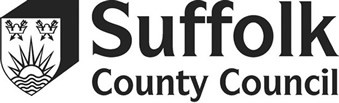 Education Other Than At SchoolOperational from: 1 July 2022Agreed by: SCC Children and Young People’s ServicesDirectorate Management TeamNB) Policy to reviewed by Children and Young People’s Services policy and procedures groupVersion Number: 2.0Date of Equality Impact Assessment: 30th June 2022Document Author: Maria HoughJob Title: Deputy HeadteacherResponsible Service Area/Team: Specialist Education Services, Inclusion ServiceReview Date: To be agreed by Children and Young People’sServices policy and procedures groupDocument SummaryThis policy details the arrangements through which the Local Authority meets the requirement to ensure that children and young people who cannot be educated in school “by reason of illness, exclusion from school or otherwise” receive suitable education; and replaces all previous policy statements relating to EOTAS provision.Suffolk County CouncilEducation Other Than At School Policy (EOTAS) 1        Introduction1.1     Suffolk County Council believes that for the majority of children and young people in Suffolk the best place to undertake their education is in their local mainstream school. It is recognised that schools have to respond to a diverse range of pupil need and they do require help and support from other agencies, including the Local Authority. There will however be a small but significant group of children and young people for whom education in a school would be inappropriate. Where a child is not electively home educated, a key priority for the Local Authority is returning these children to school as soon as they are able to do so; therefore EOTAS provision should not be seen as a long term solution.1.2     This policy details the arrangements through which the Local Authority meets these requirements and replaces all previous policy statements relating to EOTAS provision.2        Vision and values2.1    The council is committed to enabling all children and young people in Suffolk to aspire to, and achieve their full potential, giving them the basis for a successful and productive life as active members of their community’2.2     Children and Young Peoples Services will:o	Aim for every child and young person in Suffolk to achieve their aspirations, to be healthy and stay safe, to contribute successfully to their community, and to have a successful transition to adulthoodo	Provide   accessible,   high   quality   integrated   services,   with   a particular focus on early intervention and prevention.o	Give extra attention and support to vulnerable children and young people and those who have additional needs.o	Involve children and young people, and parents and carers, in the design and delivery of services, to ensure co-production and the voice of the child or young person is at the heart of our activity.o	Work  across  all  organisations  working  with  children  and  young people to develop a shared culture and ethos of inclusive practice.3        Aims3.1     Suffolk Childrens and Young Peoples Services aims are for children and young people who are EOTAS:to ensure schools are enabled to put in place early identification and    intervention, using the principles and practice of the Suffolk Graduated Response•	to minimise as far as possible the interruption to the child or young person’s normal schooling•	to provide continuity and progression as far as circumstances will allow•	to  achieve  re-integration  to  mainstream  schooling  as soon as possible, as appropriate•	to secure the best educational outcomes within the child’s or young person’s context 3.2    The policy  recognises  that  our  aims  are  best  achieved  through partnership working with a variety of agencies. Young people and their parents/carers are key partners in this process, together with their schools, local authority support staff and when appropriate, other agencies.3.3   	The policy and procedures are designed to work within the wider framework of government legislation and local arrangements for education funding. They also  link,  as appropriate,  with  government guidance on special educational needs, inclusion, and the education of children with long-term illness or other medical conditions.4      Statutory Duties 4.1    The duty of Suffolk County Council as a Local Authority is laid down in section 19(1) of the Education Act 1996 (as amended):‘Each local (education) authority shall make arrangements for the provision of suitable education at school or otherwise than at school for those children of compulsory school age who, by reason of illness, exclusion from school or otherwise, may not for any period receive suitable education unless such arrangements are made for them.’4.2	The Children and Families’ Act 2014 Section 61 makes specific legal provision for the education of children and young people for whom education in a school would be inappropriate.  This is called Education Other Than At School (EOTAS). 4.3	The  work  of  EOTAS  is  also  informed  by  a  number  of  guidance documents, policies and legislation including:•	DfE   Statutory  Guidance:   Exclusion   from   maintained   schools, Academies and pupil referral units in England (2012)•	DfE Statutory Guidance: Alternative Provision Statutory guidance for local authorities (2013)•	DfE Statutory Guidance for LAs: Ensuring a good education for children who cannot attend school because of health needs. (2013)•  DCSF  Promoting  the  Educational  Achievement  of  Looked  AfterChildren: Statutory Guidance for Local Authorities. (2010)•  DCSF Elective Home Education Guidelines for Local Authorities(2007)•	DCSF Revised Statutory Guidance for LAs in England to identify children not receiving a suitable education (2009)•  •  DCSF Guidance for the Education of School Aids to Parents (2001)•  Children Act 2004•  Every Child Matters•  Education Act 1996•  Education (Pupil Registration) (England) Regulations 2006•  SEN Code of Practice (2014)•  Education Enforcement of Attendance (1996)•	LA  advice  on  informal  exclusions  and  part  time  attendance  at school (2007)•  Education and Inspections Act (2006)•  Apprentice, Skills, Children and Learners Act (2009)•  Equalities Act (2010)•  DfE Statutory Guidance: Keeping children safe in education (2021)•  DfE Statutory Guidance: Working together to safeguard children(2021)5.	Who this policy is forEOTAS in Suffolk is responsible for the educational provision for children in the following ways:5.1     For  a  fixed  period  exclusion  of  more  than  five  school  days,  the governing body (or the Management Committee in relation to a pupil excluded from a pupil referral unit) must arrange suitable full-time education for any pupil of compulsory school age. This provision must begin no later than the sixth day of the exclusion.5.2  For permanent exclusions, in compliance with the Education and Inspections Act 2006, the local authority must arrange suitable full-time education for the pupil to begin no later than the sixth day of the exclusion. For Looked after Children suitable full time education must be arranged within 24 hours of the permanent exclusion. This will be the pupil's ‘home’ authority in cases where the school is maintained by a different local authority. The ‘home’ authority must be notified by aschool  or  Academy  when  they  take  the  decision  to  permanently exclude a pupil.5.3    In addition, where a pupil has a  Statement  of  Special Educational Needs (SEN) or an Education, Health and Care (EHC) plan the Local Authority needs to ensure that an appropriate full-time placement is identified in consultation with the parents who retain their rights to express a preference for a maintained school that they wish their child to attend, or make representations for a placement in any other school.5.4	Local Authorities must have regard to statutory guidance when carrying out their duties in relation to the education of looked after children. This guidance is provided by Promoting the Educational Achievement of Looked After Children: Statutory Guidance for Local Authorities.6.How we support the education of Permanently Excluded Pupils6.1    The education provided for excluded pupils for Suffolk County Council is made through PRU provision  or through  contracted  independent providers. Please see the  range  of  providers,  the  location and the associated key stage below:6.2	Whilst a setting is sought, the Local Authority also provide tuition through the Alternative Tuition Service.    This  offer is usually through online activities supported by a teacher. The service is line managed by the Deputy Headteacher of Specialist Education Services.6.3    The aim of these provisions is to:o	Re-engage  disaffected  and  vulnerable  learners  by  providing appropriate and personalised education.o	Deliver intensive intervention to support pupils in managing their own challenging behaviour so they are able to reintegrate back into mainstream school.o	Successfully reintegrate pupils into mainstream provision at the earliest opportunity when they are ready to return, usually within two school terms. 6.4	Whenever possible, pupils should receive their education within a mainstream school. Therefore, the aim of the provision is to reintegrate pupils back into mainstream education at the earliest possible opportunity. However, if pupils are in Key Stage 4 and have started a programme  of  study  towards  qualifications  within  the  PRU consideration must be given as to whether a return to mainstream school would be beneficial.   6.5 	Arrangements for reintegration are facilitated through the In Year Fair Access Panel (IYFAP), unless a direct application is made by parents/carers to a mainstream school.  Alternative provision providers work with the mainstream school to prepare the child or young person back into mainstream education. Providers must also prepare Key Stage 4 pupils for their transition into post 16 education, employment or training – this would be under the umbrella of careers guidance or a Moving Into Adulthood Plan. 6.6	Once the pupil has been reintegrated back into mainstream school the Inclusion Service will monitor the placement and review the reintegration plan on a regular basis until the pupil has been deemed by the school and their parent(s)/carer(s) to have made a successful transition into their new school.7	How we support the education of pupils unable to attend school because of Health Needs7.1	In January 2013 the Department for Education published statutory guidance entitled ‘Ensuring a good education for children who cannot attend school because of health needs – Statutory guidance for local authorities’. This replaces he previous guidance ‘Access to Education for Children and Young People with Medical Needs’ (2001). It provides comprehensive  guidance  to  local  authorities  and  related  services. Roles and responsibilities, including those of the local authority and school, are outlined in detail. This policy should be read alongside this guidance and any future relevant guidance.7.2	Suffolk  County  Council  is  responsible  for  ensuring  that  pupils  with health needs are not at home or in hospital for more than 15 working days without access to education: this may be consecutive or cumulative with the same medical condition.7.3	Suffolk County Council will arrange suitable full-time education (or as much education as the child’s health condition allows) for children of compulsory school age who, because of illness, would otherwise not receive suitable education. 7.4	The aim of this provision is to:o Minimise disruption to learningo Deliver an appropriate and personalised education ando	Successfully reintegrate pupils into mainstream provision at the earliest opportunity when they are well enough to return.7.5	Suffolk  County  Council  is  responsible  for  ensuring  that  there  is  a named senior officer with responsibility for the provision of education for  children  and  young  people  who  are  unable  to  attend  school because  of  medical  needs.  In  this  Local  Authority  the  officer  is Maria Hough, Deputy Headteacher for the Specialist Education Services. ion. Georgina can be contacted on 01473 264706 and is based at Endeavour House, Russell Road, Ipswich, Suffolk, IP1 2BX.7.6	Details of how this provision is arranged is detailed under the following policy Supporting Children with Medical Needs8	Elective home education8.1	Access to education is a fundamental right for every child and it is recognised that parents (who are defined in Section 576 of the Education Act 1996) have the right to choose to educate their child at home rather than by attending school.8.2	Parents are responsible for ensuring that their child receives a suitable education and the Local Authority contends that this is best achieved where parents and the Local Authority recognise each others’ rights and responsibilities and work together.8.3	The responsibility for a child’s education rests with their parents. In England, education is compulsory, but school is not.8.4 	Suffolk County Council policy and practice can be found at Suffolk Elective Home Education Policy9	Safeguarding9.1	Each provider will have a safeguarding policy and associated procedures that comply with the DfE statutory guidance ‘Keeping children safe in education (2014)’ and ‘Working together to safeguard children (2013)’.10	Budgets10.1	The Budget for EOTAS is set on an annual basis and is overseen by the Headteacher for Specialist Education Services who reports directly to the Assisant Director of Inclusion. Close monitoring of EOTAS costs are undertaken to ensure best value.11     Monitoring11.1   EOTAS provision is monitored by the Social Inclusion team, overseen by the County Manager: Social Inclusion. Best practice is identified and disseminated and the EOTAS Coordinators and PRU Head teachers will also ensure a quality assurance process is adhered to.12	Review of policy12.1	This  policy  will  be  reviewed  as  part  of  a  three  year  cycle  unless changes are implemented as a result of policy change at a local level or changes in legislation. PRU NameTrustKey StageAreaAlderwoodRaedwald Trust KS2Ipswich N/E & CoastalChalk HillSENDAT KS2-3
Boys aged 8-14South & CentralFirst Base Bury Raedwald Trust KS1WestFirst Base Ipswich Raedwald Trust KS1Ipswich N/E & CoastalHorizon Primary School Horizon (LA)KS1&2Lowestoft & WaveneyHorizon Secondary School Horizon (LA)KS3&4Lowestoft & WaveneyInclude Bury Catch 22KS1&2WestInclude Ipswich Catch 22KS1&2Ipswich S & WInclude Lowestoft Catch 22KS1&2Lowestoft & WaveneyWestbridge Academy (previously Monty Road)Raedwald Trust KS4Ipswich S & WOlive Academies OliveKS2-4South & CentralParkside KS3Raedwald Trust KS3Ipswich N/E & CoastalParkside KS4 (Linbergh)Raedwald Trust KS4Ipswich N/E & CoastalSt Christophers Raedwald Trust KS2Ipswich N/E & CoastalThe AlbanyBEST (Believe Engage Succeed Trust) KS3&4West